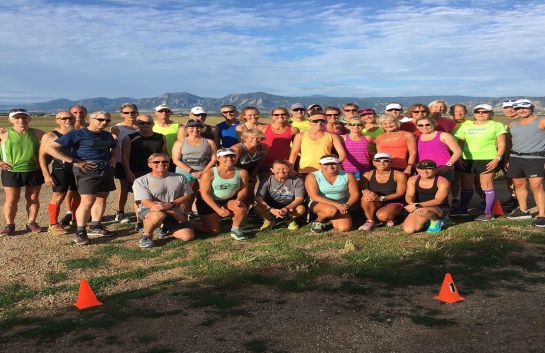 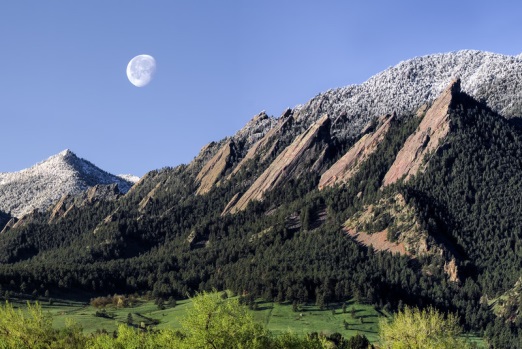 Training Details16 Week Training Program…4 weeks Base and 12 weeks of Group Workouts (Feb 4th thru May 27th) Training begins the week of Feb 4th (schedule posted on front page of website)Boston Crew will SKIP Base and keep training as Normal FIRST MEETING – Wed Feb 6thThere will be 2 Training Groups BASED on MEETING times: morning and evening with all abilities welcomeevening meets Wed @ 5:30 pm and Sat @ 7:30 ammorning meets Wed @ 6:30 am and Sat @ 7:30 amTrain with other Boulder Strider Members at your goal pace in a non-intimidating fun atmosphereBring a NEW Friend to Join Boulder Striders and you BOTH get $25 off your registration fee Boulder Striders’ Program RatesMAKE CHECKS PAYABLE TO: BOULDER STRIDERS OR CREDIT CARD...ADD $12 TO THE PROGRAM RATEPlease Print & Mail Registration (postmarked Feb 9th to get early bird…Please NO exceptions) to: Boulder Striders, 4162 Saint Croix St, Boulder, CO 80301 2019 Spring Registration FormBy signing this Registration Form, I do not hold Colleen De Reuck, Boulder Striders or any of the Coaches liable for injury to myself during the 16 week training. One Form per Member…Photocopies are good.Signature: __________________________________________Early Bird Special Pay by Feb 9th (NO Exceptions)$300$275Twice/week - 4 weeks base / 12 weeks of twice a week trainingOnce/week – 4 weeks base/ 12 weeks of once a week training Regular Price Starts Feb 10th$325$300Twice/week - 4 weeks base / 12 weeks of twice a week trainingOnce/week – 4 weeks base/ 12 weeks of once a week trainingLast NameLast NameFirst NameFirst NameFirst NameFirst NameAddressAddressCityCityStateStateStateStateZipZipDOBDOBEmailEmailDay PhoneDay PhoneEvening: Wed/Sat (5:30 pm /7:30 am )Evening: Wed/Sat (5:30 pm /7:30 am )Evening: Wed/Sat (5:30 pm /7:30 am )Evening: Wed/Sat (5:30 pm /7:30 am )Evening: Wed/Sat (5:30 pm /7:30 am )Morning: Wed/Sat (6:30 am / 7:30 am )Morning: Wed/Sat (6:30 am / 7:30 am )Morning: Wed/Sat (6:30 am / 7:30 am )Morning: Wed/Sat (6:30 am / 7:30 am )Morning: Wed/Sat (6:30 am / 7:30 am )Morning: Wed/Sat (6:30 am / 7:30 am )Morning: Wed/Sat (6:30 am / 7:30 am )